ZEČJA OBITELJPotreban materijal, papir, boje, škare. Nacrtati zečića, dijete ga može izrezati, ukrasiti bojom po svom izboru. Za stariju djecu može zečić poslužiti i za grafomotoričku vježbu. Kad su zečići gotovi možemo ukrasiti i naše prozore.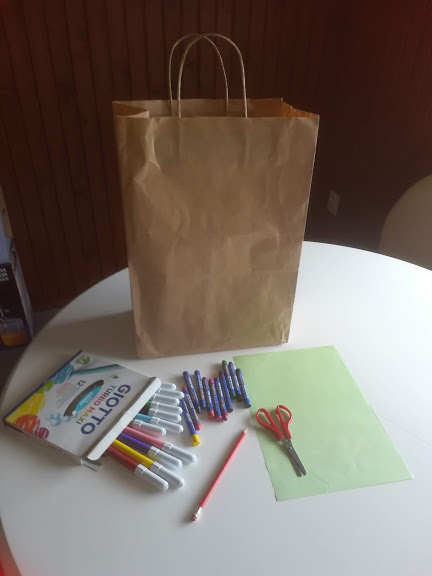 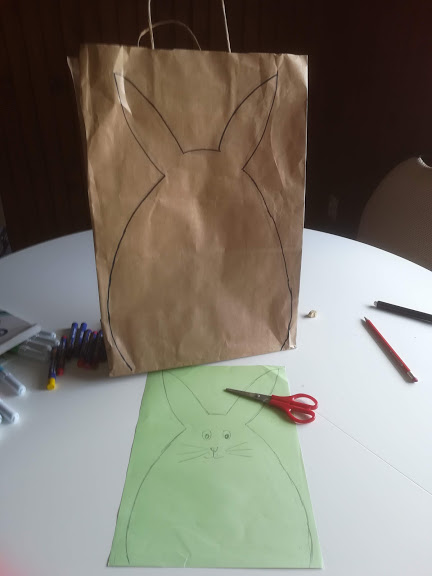 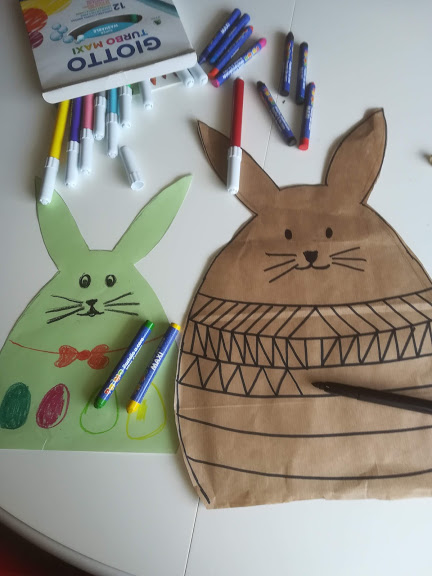 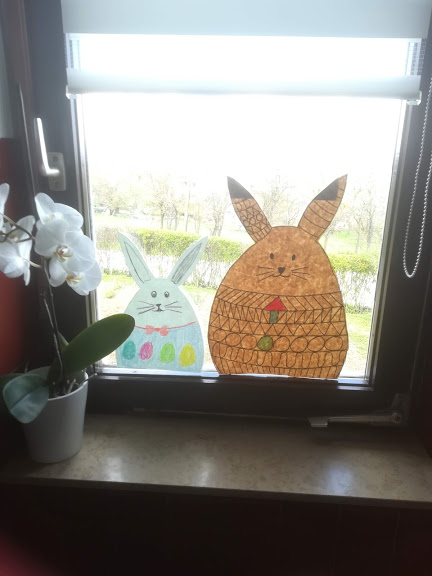 